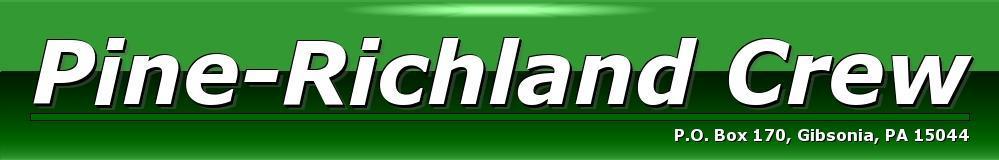 January 1, 2019							EIN#54-2119474Pine Richland Crew Boosters is a non-profit 501(c)(3) organization supporting the athletes of Pine Richland School District in Gibsonia, PA. The team receives very little financial support from the local school system and solely relies on member dues and fundraising for equipment, uniforms, coaching salaries, and all operating expenses.  Your donation will benefit the team by funding the operational costs while keeping registration costs low to allow more students from the district to join crew.  SPONSOR________  Friends of PR Crew $200   (Includes name on Crew website, honorable mention at                                                     all fundraising events.)________ Bronze $500  (Includes name on Crew website, honorable mention at fundraising                                        events and 1 ½ inch name displayed on t shirts worn on race day.)________ Silver $1000 (Includes the above and signage on sponsor banner displayed at all                            races on our PR Crew tent.)________ Gold $2,500 (Includes the above, and your logo or name on our travel food wagon.)Sponsorship paymentCheck payable to “PR Crew” mailed to:	P.O. Box 170	Gibsonia, PA 15044Contact Carrie Catalano- ravcarrie@yahoo.com for questions.Harmony, balance, and rhythm.  They’re the three things that stay with you your whole life.  Without them civilization is out of whack.  And that’s why an oarsman, when he goes out in life, he can fight it, he can handle life.  That’s what he gets from rowing.  						George Yeoman Pocock